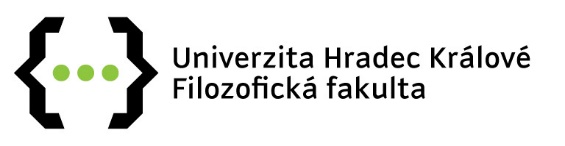 								Příloha Výnosu děkanky č. 4/2017Žádost o financování mimořádné zahraniční cestyJméno, příjmení, titulyKatedra/ústav/pracovištěPlánované datum odjezduPlánované datum návratuZemě, místo, instituce, Cíle zahraniční cesty, plánované výsledkyZdůvodnění rozpočtu a nemožnosti financování z jiného zdrojeDalší relevantní poznámkyZakázkaZakázkaPracovištěPracovištěČinnostPodpis žadatele/žadatelky, datumPodpis žadatele/žadatelky, datumPodpis žadatele/žadatelky, datumPodpis vedoucího pracovníka, datumPodpis vedoucího pracovníka, datumPodpis vedoucího pracovníka, datumPodpis proděkana/prorektora pro zahraniční a vnější vztahy, datumPodpis proděkana/prorektora pro zahraniční a vnější vztahy, datumPodpis proděkana/prorektora pro zahraniční a vnější vztahy, datumPodpis proděkanky/prorektorky pro vědu, výzkum a tvůrčí činnost, datumPodpis proděkanky/prorektorky pro vědu, výzkum a tvůrčí činnost, datumPodpis proděkanky/prorektorky pro vědu, výzkum a tvůrčí činnost, datum